Warszawa, 17.03.2024Kreatywne oczyszczenieWiosenne trendy dla perfekcyjnego demakijażuPerfekcyjny demakijaż to klucz do pięknej i zdrowej cery. Wiosennym trendem jest kreatywność w oczyszczaniu skóry. Na rynku beauty królują nie tylko tradycyjne olejki do demakijażu, ale  także balsamy, pianki i masła. Co warto wiedzieć o innowacjach w oczyszczaniu i jak włączyć je do codziennej rutyny pielęgnacyjnej?Pierwsze skojarzenie na myśl o demakijażu? Klucz do pięknej i zdrowej cery. Zgoda. Po drugie –efektywność, która jest absolutnie konieczna. Jeśli oczyszczamy cerę, zdecydowanie musimy zrobić to dobrze, czyli dogłębnie i bardzo delikatnie. Trzecie skojarzenie to… kreatywność.  Świat beauty od dawna stawia na kreatywność w makijażu. Tu do wyboru mamy kolory, sposoby cieniowania, kształty kresek, kolory rzęs i magię pomadek. Demakijaż to ta bardziej stonowana część kosmetycznej rutyny… prawda? Nic bardziej mylnego. Wiosenne trendy wskazują, że na rynku beauty zagościły nowe formy produktów oczyszczających – m.in. balsamy oczyszczające, pianki i …. masła! Co i jak wybrać? Kosmetolog radzi.Komfortowa rutyna i delikatna pielęgnacjaJak wskazują kosmetolodzy, perfekcyjny demakijaż oparty jest na dwóch istotnych filarach – delikatności i doborze produktu, który włączymy do codziennej rutyny. Punkt pierwszy: delikatność. Kosmetolodzy wskazują, że – bez względu na typ i indywidualne potrzeby – skóra „nie lubi” radykalnego, zdecydowanego działania podczas procedury demakijażu. A zatem, po pierwsze, unikajmy namaczania skóry w gorącej wodzie i wykluczmy bardzo gorący prysznic. Pamiętajmy, że nasza cera „woli” umiarkowane temperatury. Po drugie, unikajmy mocnego pocierania skóry wacikiem, gąbką i ręcznikiem. Po myciu warto delikatnie osuszyć twarz, dotykając skórę miękką tkaniną. Po trzecie – wybierzmy konsystencję i rodzaj produktu, który nie tyko umożliwi nam delikatne działania pielęgnacyjne, ale także przyniesie nam poczucie komfortu.– Warto wybierać produkty do demakijażu, które wychodzą naprzeciw naszym przyzwyczajeniom i upodobaniom. Obecnie na rynku dostępne są nie tylko tradycyjne płyny micelarne i żele do mycia, ale także innowacyjne balsamy, pianki czy masła do demakijażu, np. Pianka do mycia i demakijażu twarzy Sielanka Czerwone Maki lub Balsam do demakijażu Sielanka Konwalia Majowa. Produkty różnią się od siebie nie tylko zastosowaniem składników aktywnych, ale także konsystencją i sposobem użycia – powiedziała Agnieszka Kowalska, Medical Advisor, ekspert marki Sielanka. – Praktyka kosmetologiczna pokazuje, że efektywność pielęgnacji skóry w bezpośredni sposób zależy od regularności naszej kosmetycznej rutyny, w tym właśnie tej demakijażowej. Im bardziej odpowiada nam konsystencja, czy relaksujący zapach produktu, tym łatwiej nam włączyć do harmonogramu dnia dobre nawyki pielęgnacyjne. Chętnie sięgamy po kosmetyk, ponieważ jego zastosowanie przynosi nam poczucie komfortu, a w konsekwencji, dbamy o kondycję skóry i sprzyjamy poprawie jej kondycji – dodała.Alantoina, pantenol i oleje naturalneCzego szukać w produktach do demakijażu? Kosmetolodzy wskazują, że absolutnym must-have są składniki o działaniu łagodzącym. Bez względu na rodzaj cery, ukojenie zawsze jest „na wagę złota”. A zatem – warto wybierać produkty z alantoiną lub pantenolem. – Pantenol przyspiesza procesy regeneracji naskórka, łagodzi podrażnienia i silnie nawilża. Alantoina z kolei działa zmiękczająco i wygładza naskórek. To niezwykle cenne właściwości – powiedziała Agnieszka Kowalska. – Warto także sięgać po oleje naturalne, które świetnie wspierają kondycję skóry. Przykładem może być olej z nasion wiesiołka, który zmiękcza i wygładza skórę, a także olej ze smoczego owocu, który dostarcza skórze niezbędnych kwasów omega oraz skutecznie wspiera jej warstwę ochronną. Warto zwrócić także uwagę na popularny ostatnio ekstrakt z krwawnika pospolitego, który działa nawilżająco oraz poprawia elastyczność cery. Skóra zdecydowanie docenia moc natury – dodała.Pianka do mycia i demakijażu twarzy Sielanka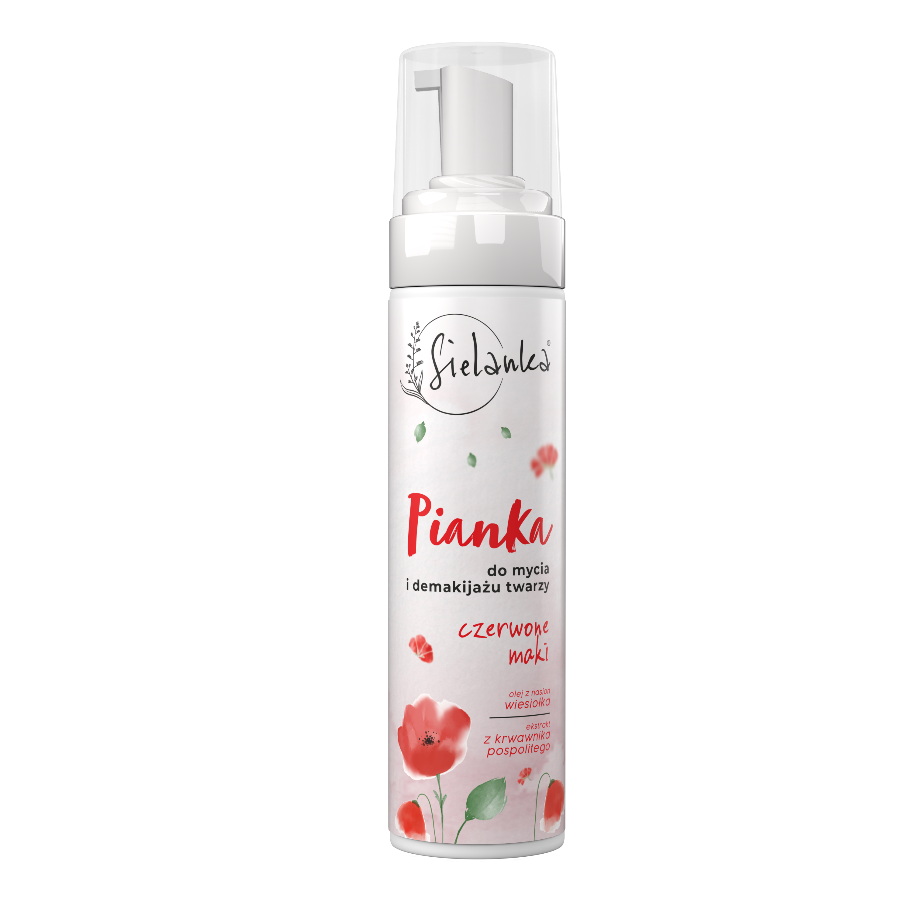 Czerwone makiPianka oczyszczająca do demakijażu i mycia twarzy oraz oczu. Produkt stworzony do każdego rodzaju cery. Formuła pianki została wzbogacona o olej z nasion wiesiołka, który zmiękcza i wygładza skórę. Dodatkowo olej ze smoczego owocu dostarcza niezbędnych kwasów omega i otula skórę warstwą ochronną. Skład uzupełnia ekstrakt z krwawnika pospolitego, który działa nawilżająco oraz poprawia elastyczność skóry.Pojemność: 200 ml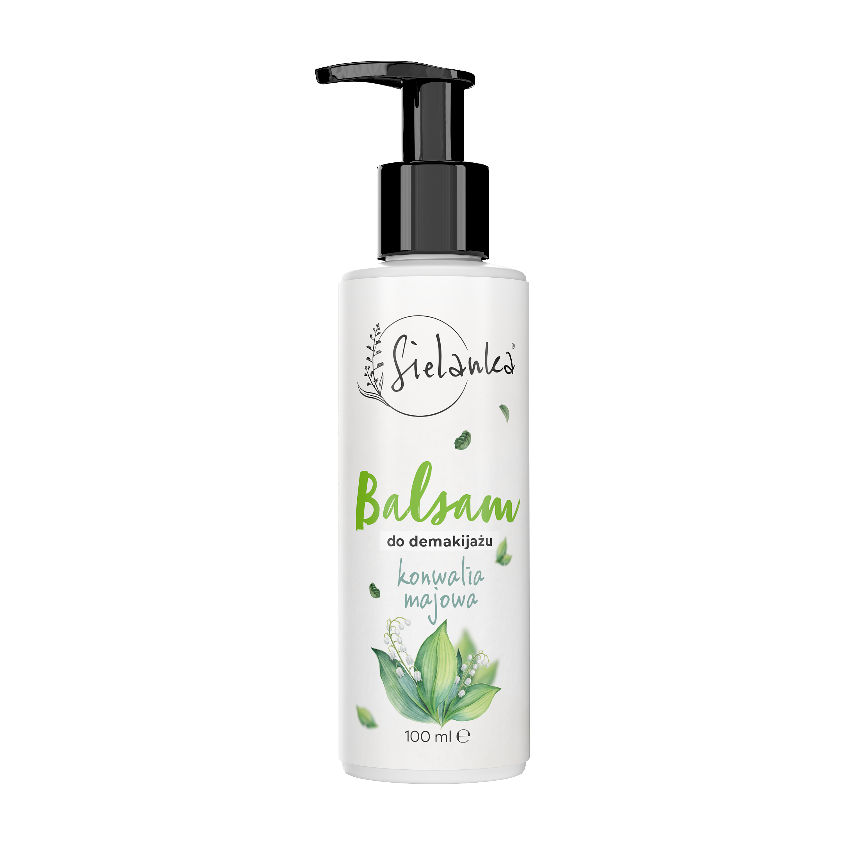 Cena: 20 złBalsam do demakijażu SielankaKonwalia majowaAksamitny balsam do mycia twarzy doskonale oczyszcza skórę z sebum, pozostałości make-upu oraz zanieczyszczeń. Formuła zawiera pantenol, który przyspiesza procesy regeneracji naskórka, łagodzi podrażnienia i silnie nawilża. Dodatkowo allantoina działa zmiękczająco i wygładza naskórek.Pojemność: 100 mlCena: 22 złKontakt dla mediów:Agnieszka Nowakowska-TwardowskaManager PRe-mail: agnieszka.nowakowska@festcom.plmob: 660777909###Sielanka to polska marka, która śmiało czerpie to, co najlepsze z natury i tradycji. Każda z serii „utkana została” z inspiracji cennym, naturalnym składnikiem m.in. maliną, jeżyną oraz mlekiem i miodem. W skład linii wchodzą kosmetyki do oczyszczania i pielęgnacji włosów i ciała m.in. płyny micelarne, masła do ciała, szampony i maski do włosów 2 w 1 – zawierające do 95 proc. składników naturalnych. Za innowacyjnością produktów marki Sielanka stoi ponad dekada doświadczenia jej twórców. Za markę Sielanka odpowiada Empire Pharma, która jest polskim producentem wpisanym do wykazu Zakładów Wytwarzających Kosmetyki pod numerem HŻ/1434/K/011. Przedsiębiorstwo posiada wdrożone systemy jakości ISO 22716:2007 (good manufacturing practice).https://sielanka-kosmetyki.pl/ 